V  EJA OS MATERIAIS ESCOLARES: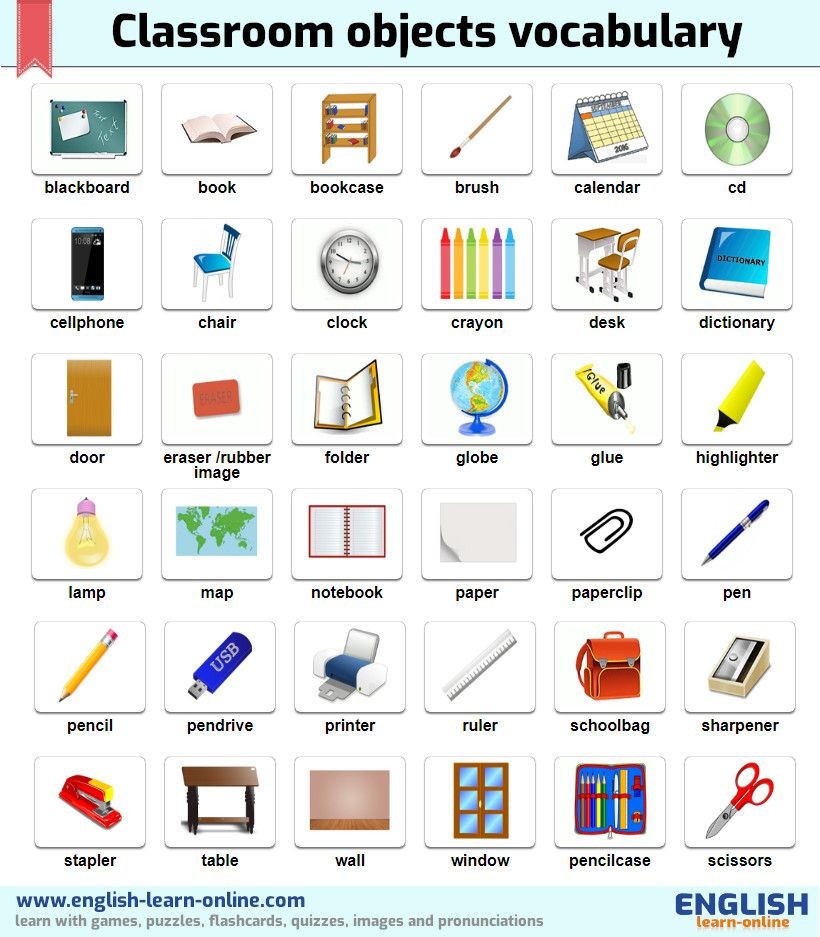 Procure os materiais escolares escritos abaixo: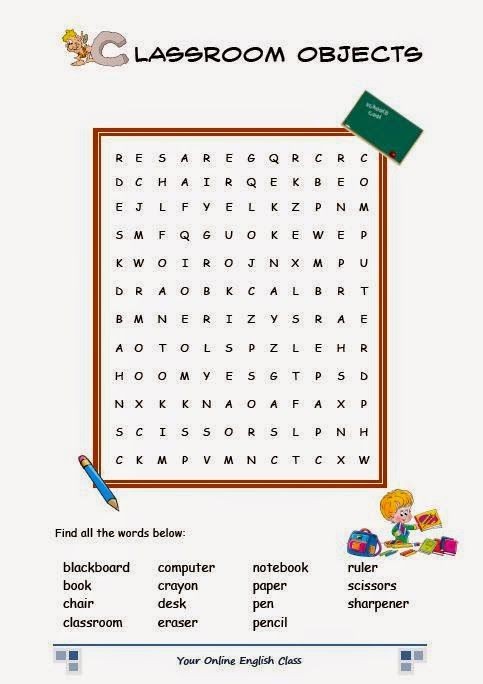 Ligue corretamente os materiais escolares: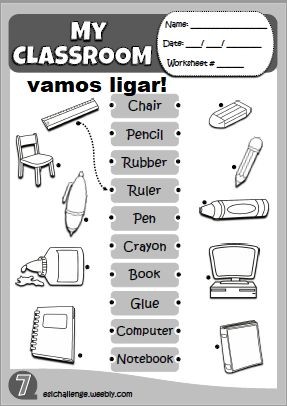 Total de aulas das atividades : 3 h/ aulas .